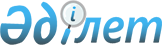 О внесении изменения в подпункт 3 пункта 6 Инструкции о порядке использования транспортных (перевозочных), коммерческих и (или) иных документов в качестве декларации на товарыРешение Коллегии Евразийской экономической комиссии от 30 декабря 2020 года № 186
      В соответствии с пунктом 6 статьи 105 Таможенного кодекса Евразийского экономического союза Коллегия Евразийской экономической комиссии решила:  
      1. В подпункте 3 пункта 6 Инструкции о порядке использования транспортных (перевозочных), коммерческих и (или) иных документов в качестве декларации на товары, утвержденной Решением Комиссии Таможенного союза от 20 мая 2010 г. № 263, слова "в пункте 6" заменить словами "в пунктах 6 и 8". 
      2. Настоящее Решение вступает в силу по истечении 30 календарных дней с даты его официального опубликования. 
					© 2012. РГП на ПХВ «Институт законодательства и правовой информации Республики Казахстан» Министерства юстиции Республики Казахстан
				
      Председатель Коллегии          
Евразийской экономической комиссии

М. Мясникович   
